    Утверждена:                                                                             Решением  собрания депутатов                                                                    МО «Чародинский район»                                                                                От 26 февраля 2015 года № 5. П Р О Г Р А М М АСоциально-экономического развития МО «Чародинский район» на 2014-2018 годы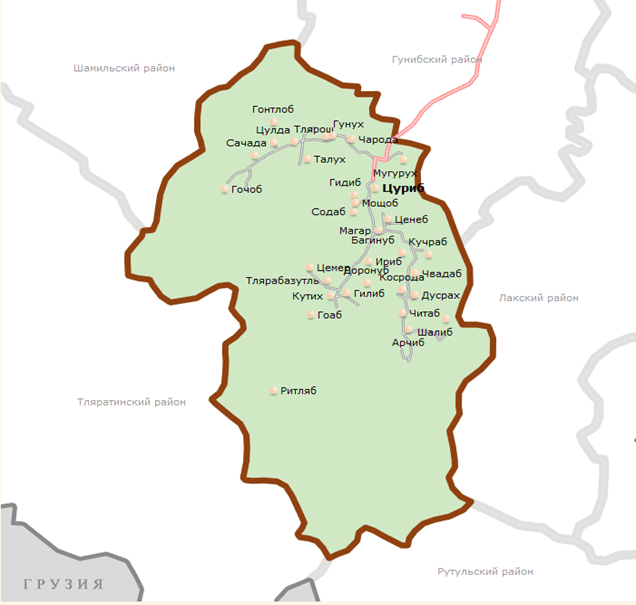 с. Цуриб – 2015 год1П А  С  П  О  Р  Т	Программы  социально – экономического  развития	                  МО «Чародинский район»-2--3-1.  Социально – экономическое положениеМуниципального образования «Чародинский район»Характеристика Муниципального  образованияЧародинский район расположен в высокогорной, юго-западной части Дагестана. Район граничит на северо – востоке с Гунибским, на востоке с Лакским, на юго-востоке с Рутульским, на юго-западе с Тляратинским, на северо – западе с Шамильским районами.Преобладающий рельеф местности высокогорье. Климат в районе умеренно холодный, с более или менее выраженной континентальностью. Почвы на территории района преобладают горно – луговые и горнолесные, а по долинам рек аллювиальные.В административно -  территориальную структуру района входят  13 административных образований и  53 населённых пунктов, с общей численностью населения 11814 человек. Национальный состав: аварцы – 11626 человек, лакцы – 188 человек.В силу своих природных условий район является сельскохозяйственным, с животноводческим направлением со специализацией отгонного животноводства.  Основным экономическим потенциалом района тоже является производство животноводческой продукции.Общая площадь района в рамках административных границ составляет 115680 га. Земли отгонного животноводства составляют – 89040га, которые расположены в Тарумовском, Бабаюртовском, Ногайском и Карабудахкентском районах.Транспортная магистраль района – автомобильные дороги. Расстояние от административного центра до  г. Махачкала -170 км.Демографическая ситуация в последние годы, как и в целом по Дагестану, так и в районе характеризуется определённой тенденцией роста. Коэффициент естественного прироста в 2012 году составляет 9,6 на 1000 населения и вырос в среднем за три года на – 4,6%.Оценка социального – экономического положения МО «Чародинский район»В основных отраслях экономики ситуация складывается следующим образом. По сравнению с 2009 годом  значительно возросли объёмы производства продукции сельского хозяйства, промышленности, розничной торговли и оказанных  платных услуг населению.Из промышленных предприятий в районе функционируют 7 хлебопекарни  цех по изготовлению пластиковых окон и типография районной газеты. Объём произведённой ими продукции за 2012 год составляет 3171 тыс. рублей, что в 1,7 раза больше, чем в 2009 годуИмеются определённые позитивные сдвиги в развитии основной отрасли экономики района – сельского хозяйства. В районе насчитывается -4-17 сельскохозяйственных предприятий, 98 КФХ и 4417  личных подсобных хозяйств.За всеми хозяйствующими субъектами района числится 133,2 тыс. га.  сельхозугодий, в т. ч: пашня – 2,5 тыс. га; многолетние насаждения – 0,14тыс. га; сенокосы – 3,2 тыс. га; пастбища – 125,7 тыс. га. Доля фактически используемых сельскохозяйственных угодий составляет – 99%. За последние годы существенных изменений структуры и площади земельных угодий в районе не произошли. Доля орошаемой земли составляет всего 2,2,% т. е.2964 га.За последние три года все сельскохозяйственные предприятия района являются прибыльными,  в 2012 году прибыль составляет – 3130 тыс. рублей, что на1229 тыс. рублей больше чем в 2009 году.Объём произведённой валовой продукции во всех категориях хозяйств в 2012 году составляет 360600 тыс. рублей, что на 34,4% больше по сравнению с 2009 годом. Из общего объёма валового производства продукции сельского хозяйства 92% составляет продукция животноводства и 8% - растениеводства. Доля  продукции в общем объёме валовой продукции сельскохозяйственных предприятий составляет 14,3%,  КФХ – 40,1%   ЛПХ – 45,6%.В 2012 году по сравнению с 2009 годом наблюдается увеличение численности поголовья крупного рогатого скота  во всех категориях хозяйств на 2287 голов, в т. ч. коров – 2783 голов. Увеличилось производство основных видов продукции сельского хозяйства: мяса в живом весе на 466тонн, молока на 4304 тонн, шерсти на 14 тонн.За последние годы увеличился объём государственной помощи за счёт новых программ поддержки племенного скотоводства мясного и молочного направлений и в 2012 году он составил 31,8 млн. рублей. Без  государственной поддержки многие хозяйства района были бы убыточными.В то же время в результате аномальных  погодно – климатических условий, длительной морозоустойчивой зимы в 2012 году произошло сокращение овце поголовья по сравнению с 2009 годом на 15609 голов.Хотя есть положительные сдвиги по увеличению продуктивности скота, но они далеки от средних показателей по республике. Это в основном связано с ухудшением породности скота и отсутствием надлежащей кормовой базы.Объём производства продукции растениеводства  в 2012 году составил 28800 тыс. рублей, их доля в общем объёме составляет 8%, увеличение по сравнению с 2009 годом составляет – 6,5%.В последние годы сократились посевные площади под зерновые с 500 га в 2009 году до 380 га в 2012году,  соответственно сократилось и  производство зерновых на 125 тонн. Причиной сокращения посевных площадей  является нехватка оборотных средств в хозяйствах района для -5-коллекторов, приобретения минеральных удобрений и средств защиты растения, а также выход из строя межхозяйственных оросительных сетей.Большие проблемы встречают сельхозпроизводители со сбытом  произведённой продукции. В районе не имеется предприятие по переработке сельхозпродукции.  Подлежат реконструкции и очистке мелиоративные сети.В экономике района определённое место занимает средний и малый бизнес. В настоящее время в районе зарегистрировано 312 объектов малого предпринимательства, в том числе малые предприятия вместе с  сельхозпредприятиями – 133, индивидуальных предпринимателей – 179 единиц. Из общего количества малых предприятий уплачивающих налоги – 66, индивидуальных предпринимателей, уплачивающих налоги – 42 единиц.По сравнению с 2009 годом общее количество зарегистрированных субъектов малых предприятий увеличилось на 146 единиц, в т. ч малых предприятий на 30 единиц, индивидуальных предпринимателей на116 единиц.Оборот малого предпринимательства за 2012 год составляет – 208299 тыс. рублей, что на105173 тыс. рублей больше по сравнению с 2009 годом.  Доля налоговых поступлений от субъектов малого предпринимательства в общем объёме налоговых поступлений по району в 2012 году составляет – 20%.Одно из важнейших мест в социально – экономическом развитии занимает капитальное строительство. За последние годы определенная работа проведена в этой отрасли.  Сохранены запланированные темпы реализации  инвестиционной программы.  Объём инвестиции за 2012 год по району составляет за счёт всех источников финансирования  - 81355 рублей, из них согласно Программе социально – экономического развития  городов и районов РД  - 47079 тыс. рублей.За 2011 – 2012 годы введены в эксплуатацию: школа на 320 ученических мест  с. Цуриб, реконструкция автомобильных дорог, протяжённостью 10,3 км., 3 моста общей протяжённостью 87,6 п/м, водоснабжение с. Цуриб, протяжённостью – 7,2 км. За счёт средств частного инвестора построены спортивные залы в 2-х населённых пунктах , общей площадью – 810 кв. метров.Протяжённость автомобильных дорог по району составляет  - 191,2 км, из них республиканского значения – 28 км., местного значения – 163,2 км.Доля протяжённости автомобильных дорог с твердым покрытием в общей протяжённости автомобильных дорог общего пользования республиканского значения составляет – 74,7%, местного значения – 0,6%.В последние годы Правительством РД  уделяет  большое  внимание  реконструкции и содержанию  автомобильных  дорог. Объём выделенных средств  за последние  три  года на эти цели доходит до 102052 тыс. рублей.-6-Розничный товарооборот представлен потребкооперацией и частной торговлей. В районе функционируют 50 предприятий розничной торговли, из них 42 частных и 1 смешанный рынок, который работает один раз в неделю.  Объём товарооборота в целом по району увеличился на  23% по сравнению с 2009 годом и составляет 216530 тыс. рублей, в т. ч. по системе потребкооперации 1988 тыс. рублей. Объём оказанных платных услуг населению возрос на66,6%.В области финансов ситуация складывается благоприятная.  Существенно увеличились налоговые и неналоговые  поступления в местный бюджет. Платежи в бюджет составили в 2012 году 12267,3 тыс. рублей. Увеличение по сравнению с 2009 годом составляет на 28,5%.Показатели по доходам и расходам бюджета района уменьшились по сравнению с 2009 годом на 13,5%. Это в основном связано с переходом учреждений здравоохранения во введении республиканского структурного подразделения.Удельный вес собственных доходов в общем объёме бюджета района составляет 6,1%,что на 2% больше чем в 2009 году.Социальная направленность принимаемых Правительством РФ и РД мер в определённой степени отразилась на улучшении  жизненного уровня населения. Увеличились денежные доходы на душу населения по сравнению с 2009 годом в два раза, среднемесячная заработная плата на одного работника в 1,4 раза.Одним из направлений программы  социально – экономического развития района является  жилищно-коммунальное хозяйство. Реформа  жилищно-коммунального хозяйства предусматривает изменение системыоплаты за жилищно-коммунальные услуги, поэтапный  переход оплаты на 100% платежи населением с одновременным представлением мер социальной поддержки населению – субсидирование. Объём датационнойчасти управлению ЖКХ из районного бюджета в 2009 году составляло 20%, в 2012 году – 100% от тарифов.В целях стабильного обеспечения населения райцентра водой в 2012 году завершено строительство водоснабжения  с. Цуриб. Проводились работы по благоустройству, озеленению и очистке населённых пунктов.В системе образования района функционируют 38 общеобразовательных школ, с численностью учащихся 1440 человек, при этом обеспеченность ученическими местами  составляет 99,5 мест на  100 детей школьного возраста. Занятия в школах проходят в одну смену.  В районе также работают 15 детских дошкольных учреждений с контингентом 372 детей дошкольного возраста. Обеспеченность дошкольными учреждениями составляет 27 мест на 100 детей дошкольного возраста.За последние три года на капитальный и текущий ремонт учреждений образования израсходовано около 8 млн. рублей. Приобретена ученическая мебель, учебно-наглядное пособие, оргтехника на сумму более 3 млн. рублей.-7-Вместе с тем из 38 школ, только одна школа  расположена в типовом помещении, 37 школ размещены в  приспособленных помещениях, 6 школ размещены в сборно-щитовых помещениях, 5 школ находятся в аварийном состоянии.В области здравоохранения в районе функционируют 5 больниц, в т. ч. 1 центральная больница и 4 участковых, с общим коечным фондом 100 коеек,2 врачебных амбулаторий и 1 поликлиника с мощностью 103,3 тыс. посещений в год, 37 фельдшерско-акушерских пунктов и1 станция скорой помощи.Обеспеченность на 10 тыс. жителей больничными койками составляет 80 коек, амбулаторно-поликлиническими учреждениями  - 83,2 посещений в смену, врачами – 29,6 человек, средним медицинским персоналом – 116,9 человек.Определённые меры принимаются по развитию и укреплению материально-технической базы учреждений здравоохранения.  В последние годы произведён капитальный ремонт  участковых больниц      с .с. Гачада, Ириб  и  16 фельдшерских пунктах. Ведется строительство корпуса инфекционного отделения  с. Цуриб. В 3-х населённых пунктах фельдшерско-акушерские пункты размещены в частных домах.  Требуют капитального ремонта участковая больница с. Гилиб, находится в аварийном состоянии и нуждается в новом строительстве  участковая больница с.Дусрах.Работа в сфере культуры была направлена на удовлетворение культурных потребностей, реализацию духовно-нравственных возможностей населения, укрепление материально-технической базы учреждений культуры и искусства. Ежегодно в районе проводятся более 100 массовых мероприятий.Из учреждений культуры в районе функционируют 28 библиотек с книжным фондом 117,2  тыс. книг, 31 клубных учреждений с 3204  посадочным местом, 1 школа искусств, 2 музея, 80% учреждений культуры размещены в приспособленных помещениях.Район относится к трудоизбыточным. Численность официально зарегистрированной безработицы в 2012 году составляет 250 человек, общей безработицы 1390 человек. Хотя в последние годы удалось избежать роста официально зарегистрированной безработицы с 292 человек 2009 года до 250 человек в 2012 году. Вместе с тем уровень безработицы все ещё остаётся высокой. В 2012 году она составляет 6,5%, что на 4,1%   больше  среднереспубликанского показателя.За прошедший период правоохранительными органами принят комплекс  организационных и профилактических мер, направленных на дальнейшее укрепление законности и правопорядка, усилению борьбы с преступностью. Вместе с тем в 2012 году наблюдается рост преступлений по сравнению с 2009 годом на 3 единицы.-8-1.3. Экономический потенциал развития муниципального  образования «Чародинский район»Территория района обладает определенным экономическим  потенциалом, реализация которых дает возможность   перехода к устойчивому социально- экономическому развитию района.К ним относятся:- наличие богатого природно-ресурсного потенциала, обуславливающего развитие хозяйственной деятельности  в условиях высокогорных альпийских лугов;- наличие земельных ресурсов, пригодных для ведения  сельскохозяйственного производства со специализацией  животноводства. Земельный фонд района составляют земли расположенные в пределах административных границ  района, которые составляют 115,7 тысяч га или 2,3%  общей площади Дагестана, и земель отгонного животноводства, которые составляют – 89,0га;-наличие  водных ресурсов. На территории района протекают реки Каралазулгер и Тлейсерухор, которые впадают  в аварское Койсу и  многочисленных  речушек,  величина стоков  всех рек  примерно составляет около 1 км. куб.-год. Имеющие водные ресурсы района позволяют строительство малых  ГЭСов;- наличие трудовых ресурсов. Район относится к трудоизбыточным.Численность трудовых ресурсов   в районе составляет в 2012 году на уровне 4150 человек, или 353% от общей численности населения. Численность экономики  активного населения  составляет 3850 человек ,из них заняты в экономике – 2460человек, или 63,9%. Уровень официального зарегистрированной безработицы в 2012году составляет-6,5%, общей безработицы- 36,1% , что на 4,1% и 24,4% больше среднереспубликанского значения;- наличие возможности вовлечения в оборот туристско - рекреационных ресурсов.Район по природно - климатическим  показателям являются достаточно привлекательным  для развития рекреации и туризма. Средняя температура в холодный период отпускается ниже -8 С, а теплого достигает – 25 С.По территории района протекает река  Каракойсу , с многочисленными притоками  самыми крупными из них  являются Тлейсеруорх и Рисор. Реки в сочетании с лесными массивами являются хорошим природным  потенциалом для развития  туристско - рекреационной деятельности. Также на территории  находится   Чародинский  зоологический заказник республиканского  значения.Основным производственным потенциалом района являются агропромышленный комплекс, ориентированный  на производство сельскохозяйственной продукции  с преобладающим большинством животноводческой продукции : мяса, молока, шерсти.-9-1.4. Основные проблемы социально-экономического развитияМО « Чародинский район»Анализ,  проведённый в рамках комплексной оценки социально-экономического развития района показывает, что Чародинский район попадает в группу муниципальных образований с уровнем развития ниже среднего. Хотя  в последние годы по отдельным показателям имеется определенный рост, в сельском хозяйстве остаются ещё много не решённых проблем.Основными проблемами и негативными факторами,  сдерживающее развитие сельского хозяйства района являются разбросанность закреплённых за  хозяйствами района земель, т.е отгонное животноводство. Зимние пастбища хозяйств района расположены в Тарумовском, Ногайском и Карабудахкентском  районах, отсутствием собственной кормовой базы хозяйств района. За последние 2 года корма подорожали на  30 -45%. Также проблемой сельхоз товаропроизводителей  района является отсутствие рынка сбыта произведённой продукции, устаревший технический парк хозяйств, изношенность всей мелиоративной системы.Помимо сельского хозяйства социально-экономический кризис в наибольшей мере отразился на инфраструктуре социальной сферы в сельской местности, где население изначально находилось в относительно худших условиях.В социальной сфере района отмечается рост проблем, связанных с тем, что большинство  учреждений  образования, здравоохранения, культурыразмещены в приспособленных помещениях, построенных в 50 – 60-х годах, держатся на  капитальных ремонтах, нуждаются в новом строительстве. Темпы износа зданий существенно опережают темпы реконструкции и нового строительства.  Низка их материально-техническая оснащённость.Основные проблемы в сфере образования нехватка специалистов, нехватка школьных и дошкольных учреждений.   Обеспеченность образовательными школами составляет 99,5мест на 100 детей школьного возраста, детскими дошкольными учреждениями 27 мест на 100 детей дошкольного возраста. В частных помещениях размещены 1 школа и 3 детские дошкольные учреждения, в аварийном состоянии находятся 5 школ, в сборно-щитовых помещениях размещены 6 школ. В капитальном ремонте нуждаются 28 школ и 8 детских дошкольных учреждений.В области здравоохранения уровень материально-технической базы значительно отстает от уровня современного развития. Почти все учреждения здравоохранения  размещены в приспособленных помещениях. Две участковые больницы размещены в помещениях бывших врачебных амбулаторий,  без ни каких удобств.   Подлежат капитальному ремонту  2 участковые больницы, и 14 фельдшерских пунктов.Уровень технической оснащенности сельских лечебно-профилактических учреждений не позволяет своевременно диагностировать и выявлять патологию у жителей сельской местности.-10-За последние 20-25 лет  в районе построен только один объект культуры, а  имеющиеся клубы и библиотеки находятся в ветхом состоянии. Подлежат капитальному  ремонту  13 общедоступных библиотек и 12 учреждений культурно-досугового типа.Проблемным остаётся в районе обеспечение населения жильём. За последние 30 лет по линии муниципальной собственности не велось строительство жилых домов. У большинства населения не имеется финансовая возможность для его строительства. Основная часть жилищного фонда района находится в ветхом аварийном состоянии. В очереди на улучшение жилищных условий стоят более 380 семей. Имеются трудности с обеспечением населения питьевой водой в отдельных населённых пунктах.Из 53 населённых пунктов спортивные залы имеются, вместе с пришкольными залами, в 6 населённых пунктах, спортивные площадки в 20 населённых пунктах. Удельный вес населения систематически занимающегося физической культурой и спортом  составляет лишь 5,2%. Основными  проблемами в сфере развития физкультуры и спорта являются слабая материально-техническая база, нехватка спортивных залов, слабая  оснащённость  современным  спортивным инвентарём.Хотя в последние годы большое внимание уделяется  строительству, реконструкции и улучшению состояния  автомобильных дорог, всё еще остаются проблемы в этой сфере. Доля протяжённости автомобильных дорог с твердым покрытием в общей протяжённости автомобильных дорог общего пользования республиканского значения составляет 74,7%, местного значения 0,6%.Электрические сети в районе  проведенные в 60-70-е годах  на деревянных опорах с открытыми, маломощными  трансформаторными подстанциями, что не обеспечивает надёжного электроснабжения потребителей района. Требуется реконструкция  электрических сетей и замена трансформаторных  подстанций более мощными.Оценка действующих мер по улучшению социально-экономического положения МО «Чародинский район»В целях всестороннего  возрождения и устойчивого социально-экономического развития района на базе использования производственного потенциала и имеющихся природных, экономических, финансовых и трудовых ресурсов в районе действовали многочисленные федеральные и республиканские  целевые программы, законы,  Указы  Президента  РФ, Правительства РД, Программа социально-экономического развития района и другие нормативные акты , органов  исполнительной и представительной власти муниципального образования, в рамках  которых в той  или иной мере предусмотрены  мероприятия социально-экономического развития района.-11-В рамках реализации ФЦП  «Юг  России  по РД», Программы социально-экономического развития  МО «Чародинский район» за истекшие  три года построена школа в с. Цуриб на 320 учащихся мест, на стадии завершения находится инфекционный корпус Центральной районной больницы с. Цуриб на 8 коек .       Согласно мероприятий по социально-экономическому развитию районов и городов РД в целях реализации государственной программы  «Чистая вода» в районе введены в эксплуатацию водоснабжение в с. Цуриб и Косрода, ведется строительство  и реконструкция автомобильных дорог на дорогах республиканского  и местного значения, проведена газификация с. Цадах.                                                                                                                                                                                                В результатах реализации  государственных программ «Социальное развитие    села до 2013года»,    «Ускоренное развитие агропромышленного комплекса »,  под программ  «Развитие молочного скотоводства», «Развитие мясного скотоводства», «Садоводство»,  «Развитие мелиорации», «Развитие овцеводства» , за последние три года  сельхозпредприятия района получили государственную поддержку на развитие сельского хозяйства из бюджетов всех уровней на сумму  более 81 млн. рублей. Без государственной поддержки почти все хозяйства района были убыточными. В результате принятых мер Правительством Республики Дагестан , органами местного самоуправления значительно повысилась эффективность сельхозпредприятий.  Все 17  сельхозпредприятия  района являются прибыльными, прибыль  в 2012 году составляет 3130 тыс. рублей. Проведена реконструкция мелиоративных сетей  на сумму 13 млн. рублей.В рамках  реализации  подпрограммы «Обеспечение жильем граждан, молодых семей и молодых специалистов, проживающих в сельской местности,  около 50 человек получили субсидии на улучшение  жилищных условий.                                                                                                                                                                                                                                          В результате  реализации федеральных и республиканских  целевых программ «Развитие малого и среднего предпринимательства  на 2012-2015годы  и на само занятость безработных граждан района получили государственную поддержку  за последние три года около 60 человек на сумму более 3,5 млн. рублей, увеличилось число субъектов малого предпринимательства до 312ед.                                                                                                                                                              В рамках   реализации  республиканской целевой программы МО района «Развитие физической культуры  и спорта 2006-2015годы» в районе завершены строительство  ФОКа в с. Цуриб, клуба спортзалом в с. Гочоб, за счет средств частного инвестора построены  спортзалы в трех населенных пунктах (Кутих, Арчиб, Магар). Также в районе действуют  и другие отраслевые  программы и приоритетные проекты в мероприятиях которых предусмотрены  социально-экономическое развитие отрасли и в целом района.12-Основные направления развития МО «Чародинский район».Основными  приоритетными направлениями  развития района  являются:-создание условий  для стабильного и устойчивого развития экономики района, с целью   обеспечения более высокого уровня социального  потребления населения за счет роста собственных доходов ;- обеспечение эффективного функционирования  агропромышленного комплекса;- развитие социальной инфраструктуры населенных пунктов;- развитие транспортной инфраструктуры, как основного связующего звена в межрегиональных связах, расширение  и благоустройство автомобильных дорог с асфальтным покрытием;- развитие социального комплекса района, включающего в себя обеспечения населения качественным медицинским обслуживанием , образованием, введением новых и реконструкции действующих объектов в области здравоохранения, образования, культуры и спорта;- создание благоприятного инвестиционного   и предпринимательского  климата в районе;- развитие инфраструктуры связи, доступа к современным информационным технологиям;- создание условий для развития малых и средних предприятий;- повышение уровня жизни населения, снижение социальной напряженности, для чего принять меры, направленные на увеличение качества жилищно-коммунальных услуг.Основные цели и задачи ПрограммыПрограмма разработана для достижения следующих основных целей:создание условий для стабильного развития экономики района, с  целью обеспечения более высокого уровня социального потребления населения за счёт роста собственных доходов;- развитие социальной сферы и инженерной инфраструктуры населённых пунктов;- сокращение разрыва между городом и селом в уровне обеспеченности объектами социальной и инженерной инфраструктуры, создание основ для повышения престижности проживания в сельской местности  и содействие решению общегосударственных задач в области миграционной политики;-  расширение рынка труда;                                                                       - программные мероприятия направлены на решение следующих основных задач:- наращивание ресурсного потенциала в развитии сельского хозяйства, создание условий сбыта и переработки сельскохозяйственной продукции;-13-- укрепление собственной доходной базы за счёт расширения налогооблагаемой базы, снижение датационности местного бюджета;-  развитие социального комплекса района, включающего в себя обеспечение населения качественным медицинским обслуживанием, образованием;-  введение новых  и реконструкция действующих  объектов в области здравоохранения, образования, культуры и спорта;- повышения уровня жизни населения, снижение социальной напряжённости, для чего принять меры  направленные на улучшение качества жилищно-коммунальных услуг;-  обеспечение предоставления государственных и муниципальных услуг гражданам и хозяйствующим субъектам;-  расширение сети и благоустройство автомобильных дорог с твёрдым покрытием;-  повышение уровня занятости населения, сохранение и создание новых рабочих мест;-14-Основные проблемы социально-экономического развития  МО «Чародинский район»                                                                                                                                                               Приложение №11.1  Объёмы   производства промышленной продукции, тыс. рублей1.2  Производство важнейших видов продукции промышленности, в натуральном выражении  1.3 Объёмы производства продукции сельского  хозяйства (в хозяйствах всех категорий), тыс. рублей1.4 Производство важнейших видов продукции сельского хозяйства ( в хозяйствах всех категорий), в натуральном выражении1.5  Основные показатели  инвестиционной деятельности1.6 Оборот  розничной торговли (розничный товарооборот)1.7 Занятость    и      безработица1.8  Доходы   и   расходы   населения1.9  Развитие   малого   предпринимательства1.10   Показатели  бюджетно-финансовой  сферы                                                                                                               Приложение №23. Программные мероприятия12 Раздел «Инвестиции»                                                                                                                                                                               Приложение № 33.1  Объемы и источники финансирования млн. рублей5. Раздел «Электрификация»Приложение № 45.  Эффективность программных мероприятий6. Организация управления программой и контроль за ходом ее реализации           Общее руководство  и контроль за ходом реализации программы осуществляет администрация муниципального образования «Чародинский район.    К основным функциям администрации муниципального образования района относятся:-  подготовка проекта программы   социально-экономического развития, муниципального образования «Чародинский район»  за 2014-2018годы, его согласование Министерством  экономики  и территориального  развития Республики Дагестан в установленном порядке , представление на утверждение представительный орган местного самоуправления  района.- координация исполнения программных мероприятий, включая мониторинг их реализации, оценка результативности,  содействие решению спорных (конфликтных) ситуаций;- непосредственный  контроль за ходом реализации  программных мероприятий ;- подготовка отчетов о реализации программы, внесение предложений в представительный орган власти по корректировке программы.Наименование ПрограммыПрограмма социально – экономическогоразвития МО «Чародинский район»Дата принятия решенияо разработке Программы,дата ее утверждения,наименование и номерсоответствующего норма -тивного акта.Постановление Правительства  РД от 27 декабря 2012 года № 71 «Об утверждении стратегий социально – экономического развития территориальных зон до 2025года.Государственный заказчикПравительство Республики ДагестанОсновной разработчик                     ПрограммыАдминистрация МО «Чародинский район»Цели и задачи  Программы      Создание экономических и социальных      условий для     стабильного развития  МО«Чародинский район»Сроки реализации Программы       2014-2018 годыПеречень основных  мероприятий                                                                                             Приведены в приложении к ПрограммеОсновные исполнители Программы                                                      Администрация МО «Чародинский район» Органы исполнительной властиОбъемы и источники             финансирования(млн. руб.)                              Всего  финансовых  средств – 1862,8Объемы и источники             финансирования(млн. руб.)                              В том числеОбъемы и источники             финансирования(млн. руб.)                              Средства федерального бюджета -440,2Объемы и источники             финансирования(млн. руб.)                              Средства республиканского бюджета РД-934Объемы и источники             финансирования(млн. руб.)                              Средства муниципального бюджета-5,0Объемы и источники             финансирования(млн. руб.)                              Собственные средства предприятий-475 Объемы и источники             финансирования(млн. руб.)                              Другие источники финансирования -8,6Ожидаемые результаты Реализации Программы- наращивание экономического потенциала  и достижение значенийПоказателей (индикаторов)утвержденных Указом Президента РД                                                     	       Президента Республики Дагестан;Ожидаемые результаты Реализации Программы-  обеспечение роста основных показателей социально экономического          развития районаОжидаемые результаты Реализации Программы-  развитие социальной инфраструктуры;Ожидаемые результаты Реализации Программы-  повышение инвестиционной  привлека                                               тельности района;Ожидаемые результаты Реализации Программы-  наращивание собственной доходной базы;Ожидаемые результаты Реализации Программыповышение уровня и качества жизни населенияОжидаемые результаты Реализации Программысохранение и создание новых рабочих местКонтроль за реализацию ПрограммыАдминистрация МО «Чародинский район»  Министерство экономики и территориального   развития                               Республики Дагестан.	№п./п.Наименование проблемыКачественные характеристики проблемыКраткое описание проблемы1.Недостаточная кормовая база хозяйств районаНегативными факторами, сдерживающее развитие сельского хозяйства района является отсутствие собственной кормовой базы, разбросанность закреплённых земель отгонного животноводства за хозяйствами района. Зимние пастбища района расположены в Тарумовском и Ногайском районах.  Необходимо  увеличение площадей под многолетние травы и рационального использования естественных пастбищ. 2Изношенность всей мелиоративной системыМелиоративная система в  СПК « Агрофирма Мугурух» ООО МХП СПК «Сачадинский», «Чарода», «Победа», им. К. Маркса, общей протяжённостью 175 км,с подвешенным к сетям 3800 га земель находятся в изношенном, в непригодном для использования состоянии. Нуждаются в восстановлении и коренной реконструкции. 3Слабая техническая оснащённость сельхозпроизводстваУстаревший технический парк хозяйств, преобладание тяжёлого ручного труда в условиях горной зоны влияет на развитие сельскохозяйственного производства. Необходимо техническое перевооружение сельскохозяйственного производства с применением лизинговой программы, в т. ч. и малогабаритной техники   4Сбыт и переработка продукции сельского хозяйстваСельхозпроизводитель не может реализовать произведённую продукцию. Отсутствует продуманная политика государства по этому направлению. В районе нет ни одного перерабатывающего предприятия. Необходимо строительство перерабатывающих предприятий  по переработке мяса, молока, овощей и фруктов. 5Слабая материальная база учреждений образования, здравоохранения, культуры и спортаБольшинство учреждений образования, здравоохранения, культуры и спорта размещены в приспособленных помещениях, построенных в 40-50 х годах. Низка их материально-техническая оснащённость. Обеспеченность местами составляет 99,5мест на 100 детей школьного возраста, детскими дошкольными учрежденичми27 мест на 100 детей. В частных домах размещены 1 школа,3 детских дошкольных учреждений,3 ФАПа. В аварийном состоянии находятся 5 школ 1 участковая больница,6 клубных учреждений.  6Проблемы занятости населения и закрепления молодёжи на селеУровень общей безработицы в 2012 году составляет 36,1%,  зарегистрированной-6,5%,что значительно выше среднереспубликанского значения. Большая текучесть  молодёжи.7Необеспеченность населения жильёмОколо 400 семей нуждаются в улучшении жилищных условий.8Недостаточное обустройство сёл коммунальной и транспортной инфраструктурой:- водоснабжение- электроснабжение- газификация- автомобильные дорогиМногие сёла ощущают нехватку воды. Существующая водопроводная сеть находится в ветхом состоянии. Лишь-10% жилищного фонда оборудован водопроводом, 8% канализацией.Электрические сети построены в 60-70 х годах  на деревянных опорах с открытыми маломощными трансформаторными подстанциями, не обеспечивают надёжного электроснабжения. Требуется реконструкция электрических сетей и замена трансформаторных подстанций более мощными.Район в целом не газифицирован, привозной газ не удовлетворяет потребности населения низки бытовые условия населения.Не завершено асфальтирование 7 км автодороги Гуниб-Цуриб, также не асфальтированы автодороги внутри района, часто выходят из строя.2009201020112012201320142015201620172018Продукция промышленности - всего1870196023893171362938904200451048404349	в том числе:пищевая1831192423503125328234503668392642044624издательская и полиграфическая деятельность 39363946475052545658производство пласт массовых  изделий0000300390480530580667Единица измерения2009201020112012201320142015201620172018ХлебТонн138140138138139140141142143144Газетатыс. экз.52525252525252525252Пластиковые окнаштук000075981201451601802009201020112012201320142015201620172018Продукция сельского хозяйства248473256791302200360600419448443775470845500970533532565544В том числе:растениеводство21045226191930028800335563550237669400814374945936 животноводство227428234172282900331800385892408273433176460889489783519608Ед. измер.2009201020112012201320142015201620172018Мясо (в живом весе)тонн2136191021452376251826702755292030953342молокотонн62966398817210702112231167212250128001344013696шерстьтонн324292312306315320325330335350зернотонн6503735045255456977007107207302009201020112012201320142015201620172018Инвестиции в основной капитал, в млн. рублей59,769,1121,681,4314332365,2405,3445,0480Ввод в действие общей площади жилых домов, тыс. кв. м 1,31,41,61,671,82,02,12,32,52,62009201020112012201320142015201620172018Оборот розничной торговли, в млн. рублей 175,9195,0204,3216,5231,1247,3267,1288,5317,33502009201020112012201320142015201620172018Численность экономически активного населения, тыс. человек4,2044,1004,1123,8503,8803,9003,9303,9453,9603,920Из них:Занято в экономике2,5792,495 2,4892,4602,4802,5002,5202,5402,5602,590Безработные  (по МОТ)1,6251,6251,6051,6231,3901,2801,2301,2001,1001,0301,330Численность официально зарегистрирован. безработных, тыс. чел.0,2920,2840,2300,2500,2300,2200,2100,2000,1800,170уровень общей безработицы, %38,639,139,536,132,131,530,527,826,025,1Уровень зарегистрированной безработицы,  % 6,96,95,66,55,95,75,45,14,64,32009201020112012201320142015201620172018Среднедушевые денежные доходы в месяц, рублей260235674472518760206930804094871119512314Среднемесячная номинальная начисленная заработная плата, рублей5320,65586,76348,97460,710127,311997,813022,413816,814715,0164802009201020112012201320142015201620172018Количество малых предприятий, единиц98103921331109098105110115Объём продукции малых предприятий, тыс. руб.87,9103,1128,5208,3220,8234,0248,0262,9278,73058Численность занятых на малых предприятиях, чел.412420444450435423430450480500Доля занятых на малых предприятиях, в % от общей численности занятых16,016,817,818,317,516,917,117,718,722Число вновь созданных рабочих мест2335425668727784941052009201020112012201320142015201620172018Доходы муниципального бюджета – всего (включая дотации и субвенции из республиканского бюджета)234913216644232064207062265282287210301570316648335646369160В  т. ч. собственные доходы9550239822103812466168351935021630238452660029260 Из них    налоговые                                                        8650230621952911566158001820019700218502474027214Дотации и субвенции из  республиканского бюджета187796188398194533191274196700200580206310210740217320339900Расходы242433203103212059226944265282287210301570316648335646369160Наименование мероприятийСроки выполнения (годы)Содержание и ожидаемые результатыРаздел «Развитие АПК»Раздел «Развитие АПК»Раздел «Развитие АПК»Развитие овцеводства2014-2018-Увеличение поголовья овец до 140000 голов и производство мяса в 1,3 раза. Довести средний настриг шерсти до 3,5 кг. Приобретение племенного скота, улучшение породных качеств животных путем искусственного осеменения.Развитие скотоводства2014-2018Достигнуть валовой надой молока до 1500 кг. за счёт улучшения продуктивных и породных качеств животных.Развитие кормовой базы2014-2018Увеличение кормовой базы в животноводстве путём увеличения площади под многолетние травы и рационального использования естественных пастбищ Развитие рисоводства2014-2018Увеличить площадь сева риса в 2 раза и довести средняя урожайность до 40 ц/гаРазвитие садоводства2014-2018Расширить площадь многолетних насаждений до 150 га. Средства в рамках программы  «Садоводство»Раздел «Развитие мелиорации и водоснабжения»Раздел «Развитие мелиорации и водоснабжения»Раздел «Развитие мелиорации и водоснабжения»Восстановление и очистка мелиоративной сети района 2014-2018Реконструкция и очистка мелиоративной сети, протяжённостью 175 км.  (Агрофирма « Мугурух»), ООО МХП ,СПК «Сачадинский», «Чарода», «Победа», им. К. Маркса). Реализации проекта позволит улучшить мелиоративное состояние и повысить продуктивность орошаемых земель Строительство водопровода в сМугурух для полива сада, сенокосов и пашни СПК «Агрофирма Мугурух» 2014Предусматривает повышение продуктивности орошаемых земель, улучшение кормовой базы хозяйстваРаздел «Развитие промышленности»Раздел «Развитие промышленности»Раздел «Развитие промышленности»Цех по переработке  сельхозпродукции(овощей, мяса с.Цуриб) 2016-2017Реализация проекта предусматривает переработку и выпуск готовой сельхозпродукции, обеспечить создание 10 новых рабочих мест, а также повышение налогового потенциала района на 300 тыс. рублей в год. Раздел «Жилищно-коммунальное хозяйство»Раздел «Жилищно-коммунальное хозяйство»Раздел «Жилищно-коммунальное хозяйство»Строительство 16 квартирного жилого дома с. Цуриб2016-2018Реализация проекта позволить улучшить жилищные условия 16 семей (инвалидов, специалистов, молодых семей)Строительство и реконструкция водопроводных сетей:Реализация проекта позволить обеспечение бесперебойной подачи качественной питьевой воды населениюс.Косрода2014с.Хурух2015с. Цуриб (микрорайон)2014с Гочоб.2014с  Цулда.2015с. Арчиб2016с. Чидаб2017с. Чвадаб2017Раздел «Электрификация»Раздел «Электрификация»Раздел «Электрификация»Развитие электрических сетей и трансформаторных подстанций на территории района2014-2018Реализация проекта позволит обеспечить бесперебойное функционирование электрических сетей в населенных пунктах районаРаздел «Транспорт и дорожное строительство»Раздел «Транспорт и дорожное строительство»Раздел «Транспорт и дорожное строительство»Реконструкция автомобильной дороги Гуниб-Цуриб на участке км13-км192014-2015Улучшение транспортного обслуживания населенияРеконструкция автодороги Цуриб-Гочоб ПО С. Тлярош 2014Улучшение транспортного обслуживания населенияРемонт автодороги Магар-Гилиб2014-2016Улучшение транспортного обслуживания населенияРемонт автодороги Цуриб-Гочоб2014-2016Улучшение транспортного обслуживания населенияРемонт подъезда к сел Шалиб от автодороги Цуриб - Арчиб2014-2016Улучшение транспортного обслуживания населенияРемонт подъезда к с. Цемер от автодороги магар-Гилиб 2014-2016Улучшение транспортного обслуживания населенияРемонт подъезда к с. Талух от автодороги Цуриб-Гочоб2015-2016Улучшение транспортного обслуживания населенияСтроительство моста через реку Кара-Койсу в местности Гунибского аэродрома 160п/м2015-2017Улучшение транспортного обслуживания населения, преодоление опасного участка и сокращение протяжённости автодорогиСтроительство моста на автодороге Магар-Гилиб в местности Хаштиб2015Улучшение транспортного обслуживания населенияРемонт автодороги Цуриб-Арчиб2015-2017Улучшение транспортного обслуживания населенияРемонт подъезда к с. Цулда от автодороги Цуриб - Гочоб2015Улучшение транспортного обслуживания населенияРемонт подъезда к с. Содаб от автодороги Цуриб-Арчиб2016Улучшение транспортного обслуживания населения7.Раздел «Связь»7.Раздел «Связь»7.Раздел «Связь»Внедрение оператора беспроводной связи «Скайлинк»2014-2017Улучшение качества телефонного обслуживания населенияРасширение пропускной способности сети Интернет до 50 м/б2014-2017Расширение и улучшение пользования сетью Интернет населением8.раздел  « Здравоохранение»8.раздел  « Здравоохранение»8.раздел  « Здравоохранение»Строительство инфекционного корпуса ЦРБ2014-2015Улучшение качества лечения инфекционных больныхРеконструкция отопительной системы ЦРБ2014Обеспечение нормального функционирования ЦРБ в осенне-зимний периодСтроительство участковой больницы с.Дусрах2017-2018Улучшение материально-технической базы, оказание своевременной квалифицированной помощи населениюСтроительство ФАПа     с. Уйтаща2014гУлучшение материально технической базы, оказание своевременной помощи населению9.Раздел  «Образование»9.Раздел  «Образование»9.Раздел  «Образование»Строительство детского сада с. Цуриб2014-2017Обеспечение потребности в детских дошкольных учрежденияхСтроительство спортивного зала и пищеблока при Цурибской СОШ2014-2015Позволит проведения уроков физкультуры в зимнее время в помещении и обеспечение питанием детей внутри школьного помещенияПриобретение помещения для детского сада с. Цадах2014г.Обеспечение потребности в детских дошкольных учреждениях.Строительство школы с. Тлярош на 150 ученических мест2016-2018Улучшение материально-технической базы, обеспечение потребности размещения учащихся в соответствии с нормативами Строительство детского сада с.Ириб на 50 мест2017-2018Обеспечение потребности в детских дошкольных учрежденияхСтроительство школы с.Гилиб на 150 ученических мест2016-2017Улучшение материально-технической базы, обеспечение потребности размещения учащихся в соответствии с нормативамиСтроительство школы с. Утлух на 20 ученических мест 2017Позволит перевести школу из колхозного помещения в муниципальную10.Раздел «Культура»10.Раздел «Культура»10.Раздел «Культура»Строительство клуба с.Дусрах2015-2017Позволит обеспечить удовлетворения потребности населения в организации досуга на современном уровнеРеконструкция Дворца культуры с. Цуриб2016Позволит обеспечить удовлетворения потребности населения в организации досуга на современном уровнеРеконструкция клуба с. Магар2017Позволит обеспечить удовлетворения потребности населения в организации досуга на современном уровнеРеконструкция клуба с библиотекой с.Чарода 2018Позволит обеспечить удовлетворения потребности населения в организации досуга на современном уровне и приобщение читаемого населения в библиотеку11. Раздел «Физкультура и спорт»11. Раздел «Физкультура и спорт»11. Раздел «Физкультура и спорт»Строительство спортзала с.Тлярош2015Позволит обеспечить качественную организацию и проведение спортивно-массовых и физкультурно-оздоровительных мероприятий на селеСтроительство спортзала с.Дусрах2016Позволит обеспечить качественную организацию и проведение спортивно-массовых и физкультурно-оздоровительных мероприятий на селеСтроительство спортзала с. Гилиб2017Позволит обеспечить качественную организацию и проведение спортивно-массовых и физкультурно-оздоровительных мероприятий на селСтроительство спортзала с. Шалиб2018Позволит обеспечить качественную организацию и проведение спортивно-массовых и физкультурно-оздоровительных мероприятий на селе	Строительство сыроварочного цеха в с. Цадах ООО МХП «Чародинское»2014г.-2015гРеализация проекта  предусматривает переработку молока ООО МХП и  населения, выпуск высококачественного сыра, обеспечить создание 5 новых  рабочих местТехнологическая линия по  переработке молока в Уйташе  СПК « Агрофирма Мугурух»2014г.Реализация проекта  предусматривает переработку молока  СПК и населения  и выпуск готовой молочной продукции, обеспечить создание 5 новых рабочих местПодготовки инвестиционной  площадки  для строительства  молоко товарного комплекса  в кутане   СПК «Орджаникидзе» в Кочубейской зоне2014г.-2015г.Реализация проекта предусматривает поддержка молочного скотоводства, строительства новый фирмы с внедрением прогрессивных технологий содержания и кормления скота, организации производства  и переработки качественной молочной продукции , обеспечить создание 7 новых рабочих мест , увеличить доходную базу СПК.Подготовка инвестиционной  площадки откормочной базы КРС в с. Цадах ООО МХП «Чародинское»2014г.-2015г.Реализация проекта предусматривает поддержка  мясного скотоводства, строительство новой фермы с внедрением прогрессивных технологий содержания и кормления скота, организации производства качественного мяса , увеличить доходную базу МХППодготовка инвестиционной  площадки откормочной базы  молодняка  МРС в центральном кутане СПК «Шалиб»2014г.Реализация проекта предусматривает поддержка развития овцеводства, строительство нового помещения  для овец, производство качественного мяса (баранины), создание новых рабочих мест на 3 человека, обеспечить увеличение доходной базы СПК.НаименованиемероприятийОбъем финансированияв том числе:в том числе:в том числе:в том числе:в том числе:в том числе:НаименованиемероприятийОбъем финансированияФедеральный бюджет Респуиканский бюджетРДМуниципальный бюджетНегосударственные средстваНегосударственные средстваНегосударственные средстваНаименованиемероприятийОбъем финансированияФедеральный бюджет Респуиканский бюджетРДМуниципальный бюджетСобственные средства предпрКредиты коммерч банковДругие источникифинансирования1234567Всего по программе по Чародинскому району1862,8440,2934,05,0475,08,62014159,950,381,727,10,82015247,838,4175,233,21,02016451,3122,7189,551,0135,952,12017519,6113,8262,352,0138,153,32018484,2115,0225,22,0140,61,4Структура по программе100%23,6%50,1%0,3%25,5%0,5%2014100%31,4%51,1%17,0%0,5%2015100%15,5%70,7%13,4%0,4%2016100%27,2%64,1%0,2%8,0%0,5%2017100%22,0%69,7%0,457,3%0,4%2018100%23,7%67,1%0,4%8,4%0,4%№НаименованиемероприятийОбъем финан-сиров.всегомуниципальный бюджетнегосударственные средстванегосударственные средстванегосударственные средства№НаименованиемероприятийОбъем финан-сиров.всегоФеде-раль-ныйбюджетРеспуб-ликанс-кийбюджетРеспуб-ликанс-кийбюджетмуниципальный бюджетнегосударственные средстванегосударственные средстванегосударственные средства№НаименованиемероприятийОбъем финан-сиров.всегоФеде-раль-ныйбюджетРеспуб-ликанс-кийбюджетРеспуб-ликанс-кийбюджетмуниципальный бюджетсобственные средства предприятиякредиты коммерческих банковдругие источники финансирования Раздел «Развития АПК» Раздел «Развития АПК» Раздел «Развития АПК» Раздел «Развития АПК» Раздел «Развития АПК» Раздел «Развития АПК» Раздел «Развития АПК» Раздел «Развития АПК» Раздел «Развития АПК» Раздел «Развития АПК»Всего по разделу:322,892,176,576,5148,65,6201452,314,811,711,725,00,8201558,516,213,713,727,61,0201664,818,615,7515,7529,651,1201770,720,516,6516,6532,251,3201876,522,019,019,034,11,4Развитие  овцеводства178,257,643,543,577,1201430,09,87,07,013,2201532,710,27,87,814,7201635,011,48,58,515,1201738,512,59,29,216,8201842,013,711,011,017,3Развитие скотоводства113,034,527,227,251,3201418,05,04,24,28,8201520,06,05,05,09,0201623,07,25,55,510,3201725,08,06,06,011,0201827,08,36,56,512,2Развитие рисоводства16,43,83,812,62,50,50,52,020143,00,50,52,520153,50,90,92,620163,60,90,92,720173,81,01,02,82018Развитие садоводства5,02,02,02,01,020140,20,220151,00,40,40,40,220161,30,550,550,550,220171,30,550,550,550,220181,205050,50,2№№НаименованиемероприятийОбъем финан-сиров.всегоОбъем финан-сиров.всегоОбъем финан-сиров.всегомуниципальный бюджетмуниципальный бюджетнегосударственные средстванегосударственные средстванегосударственные средства№№НаименованиемероприятийОбъем финан-сиров.всегоОбъем финан-сиров.всегоОбъем финан-сиров.всегоФеде-раль-ныйбюджетРеспуб-ликанс-кийбюджетРеспуб-ликанс-кийбюджетмуниципальный бюджетмуниципальный бюджетнегосударственные средстванегосударственные средстванегосударственные средства№№НаименованиемероприятийОбъем финан-сиров.всегоОбъем финан-сиров.всегоОбъем финан-сиров.всегоФеде-раль-ныйбюджетРеспуб-ликанс-кийбюджетРеспуб-ликанс-кийбюджетмуниципальный бюджетмуниципальный бюджетсобственные средства предприятиякредиты коммерческих банковдругие источники финансированияРазвитие кормовой  базы10,210,210,25,64,620141,61,61,61,00,620151,81,81,81,00,820162,02,02,01,10,920172,32,32,31,21,120182,52,52,51,31,2Раздел « Развитие мелиорации и водоснабжения»Раздел « Развитие мелиорации и водоснабжения»Раздел « Развитие мелиорации и водоснабжения»Раздел « Развитие мелиорации и водоснабжения»Раздел « Развитие мелиорации и водоснабжения»Раздел « Развитие мелиорации и водоснабжения»Раздел « Развитие мелиорации и водоснабжения»Раздел « Развитие мелиорации и водоснабжения»Раздел « Развитие мелиорации и водоснабжения»Раздел « Развитие мелиорации и водоснабжения»Раздел « Развитие мелиорации и водоснабжения»Раздел « Развитие мелиорации и водоснабжения»Раздел « Развитие мелиорации и водоснабжения»Раздел « Развитие мелиорации и водоснабжения»Всего по разделуВсего по разделу44,644,613,613,613,617,42014201419,119,15,55,55,58,1201520157,07,02,22,22,22,6201620168,08,02,62,62,62,8201720175,55,51,81,81,81,9201820185,05,01,51,51,52,0Восстановление и очистка оросительной системыВосстановление и очистка оросительной системы31,631,610,110,110,1        11,4201420146,16,12,02,02,02,1201520157,07,02,22,22,22,6201620168,08,02,62,62,62,8201720175,55,51,81,81,81,9201820185,05,01,51,51,52,0Строительство водопровода в сел. Мугурух для полива сада, сенокосов ,пашни, СПК  «А/Ф Мугурух»Строительство водопровода в сел. Мугурух для полива сада, сенокосов ,пашни, СПК  «А/Ф Мугурух»13,013,03,53,53,56,02014201413,013,03,53,53,56,0201520152016201620172017201820183.Раздел  «Развитие промышленности»3.Раздел  «Развитие промышленности»3.Раздел  «Развитие промышленности»3.Раздел  «Развитие промышленности»3.Раздел  «Развитие промышленности»3.Раздел  «Развитие промышленности»3.Раздел  «Развитие промышленности»3.Раздел  «Развитие промышленности»3.Раздел  «Развитие промышленности»3.Раздел  «Развитие промышленности»3.Раздел  «Развитие промышленности»3.Раздел  «Развитие промышленности»3.Раздел  «Развитие промышленности»3.Раздел  «Развитие промышленности»Всего по разделуВсего по разделуВсего по разделу28,015,015,010,03,020142014201420152015201520162016201611,010.01,020172017201717,015,015,02,02018201820181.1.Цех по переработке сельхозпродукцииЦех по переработке сельхозпродукцииЦех по переработке сельхозпродукции28,015.015.010.03,020142014201420152015201520162016201611,010,0120172017201717,015,015,02     2018     2018     2018     2018     20184.Раздел «Жилищно-коммунальное хозяйство»4.Раздел «Жилищно-коммунальное хозяйство»4.Раздел «Жилищно-коммунальное хозяйство»4.Раздел «Жилищно-коммунальное хозяйство»4.Раздел «Жилищно-коммунальное хозяйство»4.Раздел «Жилищно-коммунальное хозяйство»4.Раздел «Жилищно-коммунальное хозяйство»4.Раздел «Жилищно-коммунальное хозяйство»4.Раздел «Жилищно-коммунальное хозяйство»4.Раздел «Жилищно-коммунальное хозяйство»4.Раздел «Жилищно-коммунальное хозяйство»4.Раздел «Жилищно-коммунальное хозяйство»4.Раздел «Жилищно-коммунальное хозяйство»4.Раздел «Жилищно-коммунальное хозяйство»Всего по разделуВсего по разделу90,090,043,042,042,05,05,020142014201520152016201624,024,011,511,511,51,01,02017201735,035,016,516,516,52,02,02018201831,031,015,014,014,02,02,0Строительство 16 кв. жилого дома с. ЦурибСтроительство 16 кв. жилого дома с. ЦурибСтроительство 16 кв. жилого дома с. ЦурибСтроительство 16 кв. жилого дома с. Цуриб58,058,027,026,026,05,05,020142014201520152016201619,019,09,09,09,01,01,02017201720,020,09,09,09,02,02,02018201819,019,09,08,08,02,02,0Строительство и ремонт водопроводных сетей по сёлам районаСтроительство и ремонт водопроводных сетей по сёлам районаСтроительство и ремонт водопроводных сетей по сёлам районаСтроительство и ремонт водопроводных сетей по сёлам района32,032,016,016,016,02014201420147,07,03,53,53,520152015201510,010,05,05,05,02016201620165,05,02,52,52,52017201720175,05,02,52,52,52018201820185,05,02,52,52,52,5201820182018Всего по разделу			Всего по разделу			Всего по разделу			17,017,017,017,02014201420142015201520152,52,52,52,52016201620164,04,04,04,02017201720175,05,05,05,02018201820185,55,55,55,5Строительство и реконструкция электрических сетей и трансформаторных подстанций  Строительство и реконструкция электрических сетей и трансформаторных подстанций  Строительство и реконструкция электрических сетей и трансформаторных подстанций  17,017,017,017,02014201420142015201520152,52,52,52,52016201620164,04,04,04,02017201720175,05,05,05,02018201820185,55,52,02,03,53,56. Раздел «Транспорт и дорожное строительство»6. Раздел «Транспорт и дорожное строительство»6. Раздел «Транспорт и дорожное строительство»6. Раздел «Транспорт и дорожное строительство»6. Раздел «Транспорт и дорожное строительство»6. Раздел «Транспорт и дорожное строительство»6. Раздел «Транспорт и дорожное строительство»6. Раздел «Транспорт и дорожное строительство»6. Раздел «Транспорт и дорожное строительство»6. Раздел «Транспорт и дорожное строительство»6. Раздел «Транспорт и дорожное строительство»6. Раздел «Транспорт и дорожное строительство»6. Раздел «Транспорт и дорожное строительство»Всего по разделу596,0596,0285,0285,0311,0311,0201469,569,530,030,039,539,5201541,341,315,015,026,326,32016162,0162,080,080,082,082,02017162,5162,580,080,082,582,52018160,7160,780,080,080,780,7Реконструкция  автодороги Гуниб-Цуриб км13-км1990,090,045,045,090,090,0201460,060,030,030,030,030,0201530,030,015,015,015,015,0201620172018Реконструкция автодороги Цуриб-Гочоб  с. Тлярош7,07,07,07,020147,07,07,07,02015201620172018Реконструкция внутрихозяйственных дорог (30км)37,037,037,037,0201420158,58,58,58,5201610,010,010,010,0201710,010,010,010,020188,58,58,58,5Строительство внутрихозяйственных мостов(160 п/м)450,0450,0240240210210201420152016150,0150,080,080,070,070,02017150,0150,080,080,070,070,02018150,0150,080,080,070,070,0	7. Раздел «Связь»	7. Раздел «Связь»	7. Раздел «Связь»	7. Раздел «Связь»	7. Раздел «Связь»	7. Раздел «Связь»	7. Раздел «Связь»	7. Раздел «Связь»	7. Раздел «Связь»	7. Раздел «Связь»	7. Раздел «Связь»	7. Раздел «Связь»	7. Раздел «Связь»	7. Раздел «Связь»	7. Раздел «Связь»	7. Раздел «Связь»	7. Раздел «Связь»Всего по разделу3,03,03,03,02014201520163,03,03,03,020172018Внедрение оператора беспроводной связи «Скайлинк»  и расширение пропускной способности сети Интернет до 50 б/с3,03,03,03,0	8. Раздел «Здравоохранение»	8. Раздел «Здравоохранение»	8. Раздел «Здравоохранение»	8. Раздел «Здравоохранение»	8. Раздел «Здравоохранение»	8. Раздел «Здравоохранение»	8. Раздел «Здравоохранение»	8. Раздел «Здравоохранение»	8. Раздел «Здравоохранение»	8. Раздел «Здравоохранение»	8. Раздел «Здравоохранение»	8. Раздел «Здравоохранение»	8. Раздел «Здравоохранение»	8. Раздел «Здравоохранение»	8. Раздел «Здравоохранение»	8. Раздел «Здравоохранение»	8. Раздел «Здравоохранение»Всего по разделу67,567,567,567,5201415,015,015,015,0201510,510,510,510,5201615,015,015,015,0201720,020,020,020,020187,07,07,07,0Строительство инфекционного корпуса ЦРБ20,020,020,020,0201415,015,015,015,020155,05,05,05,0201620172018Строительство ФАПа  в Уйташе2,52,52,52,5201420152,52,52,52,5201620172018Реконструкция отопительной системы ЦРБ3,03,03,03,0201420153,03,03,03,0201620172018Строительство участковой больницы с. Дусрах42,042,042,042,020142015201615,015,015,015,0201720,020,020,020,020187,07,07,07,0	9. Раздел «Образование»	9. Раздел «Образование»	9. Раздел «Образование»	9. Раздел «Образование»	9. Раздел «Образование»	9. Раздел «Образование»	9. Раздел «Образование»	9. Раздел «Образование»	9. Раздел «Образование»	9. Раздел «Образование»	9. Раздел «Образование»	9. Раздел «Образование»	9. Раздел «Образование»	9. Раздел «Образование»	9. Раздел «Образование»	9. Раздел «Образование»	9. Раздел «Образование»Всего по разделу533,0533,0533,0533,02014205,0205,0205,0205,0201548,048,048,048,0201677,077,077,077,02017100,0100,0100,0100,02018103,0103,0103,0103,0Строительство детского сада с.Цуриб205,0205,0205,0205,02014205,0205,0205,0205,02015201620172018Приобретение помещения для детского сада в сел. Цадах3,03,03,03,0201420153,03,03,03,0201620172018Строительство спортзала и пищеблока при Цурибской ОСШ50,050,050,050,02014201520,020,020,020,0201630,030,030,030,020172018Строительство школы с. Тлярош120,0120,0120,0120,02014201525,025,025,025,0201632,032,032,032,0201735,035,035,035,0201828,028,028,028,0Строительство детского сада с. Ириб30,030,030,030,020142015201615,015,015,015,0201715,015,015,015,02018Строительство школы с.Арчиб120,0120,0120,0120,0201420152016201750,050,050,050,0201870,070,070,070,0Строительство школы с.Утлух5,05,05,05,0201420152016201720185,05,05,05,010.Раздел «Культура»10.Раздел «Культура»10.Раздел «Культура»10.Раздел «Культура»10.Раздел «Культура»10.Раздел «Культура»10.Раздел «Культура»10.Раздел «Культура»10.Раздел «Культура»10.Раздел «Культура»10.Раздел «Культура»10.Раздел «Культура»10.Раздел «Культура»10.Раздел «Культура»10.Раздел «Культура»10.Раздел «Культура»10.Раздел «Культура»Всего по разделу63,063,063,063,020142015201625,025,025,025,0201718,018,018,018,0201820,020,020,020,0Строительство клуба с.Дусрах45,045,045,045,020142015201615,015,015,015,0201715,015,015,015,0201815,015,015,015,0Реконструкция Дворца культуры с. Цуриб10,010,010,010,020142015201610,010,010,010,020172018Реконструкция клуба с. Магар3,03,03,03,020142015201620173,03,03,03,02018Реконструкция клуба с библиотекой с.Чарода5,05,05,05,0201420152016201720185,05,05,05,011. Раздел «Физкультура и спорт»11. Раздел «Физкультура и спорт»11. Раздел «Физкультура и спорт»11. Раздел «Физкультура и спорт»11. Раздел «Физкультура и спорт»11. Раздел «Физкультура и спорт»11. Раздел «Физкультура и спорт»11. Раздел «Физкультура и спорт»11. Раздел «Физкультура и спорт»11. Раздел «Физкультура и спорт»11. Раздел «Физкультура и спорт»11. Раздел «Физкультура и спорт»11. Раздел «Физкультура и спорт»11. Раздел «Физкультура и спорт»11. Раздел «Физкультура и спорт»11. Раздел «Физкультура и спорт»11. Раздел «Физкультура и спорт»Всего по разделу220,0220,0220,0220,020142015201670,070,070,070,0201755,055,055,055,0201895,095,095,095,0Строительство спортзала с Тлярош70,070,070,070,020142015201670,070,070,070,020172018Строительство спортзала с. Дусрах55,055,055,055,0201420152016201755,55,55,055,02018Строительство спортзала с. Гилиб70,070,070,070,02014201520162017201870,070,070,070,0Строительство спортзала с.Шалиб25,025,025,025,02014201520162017201825,025,025,025,012.Раздел «Инвестиции»12.Раздел «Инвестиции»12.Раздел «Инвестиции»12.Раздел «Инвестиции»12.Раздел «Инвестиции»12.Раздел «Инвестиции»12.Раздел «Инвестиции»12.Раздел «Инвестиции»Всего по   разделу:39,039,09,259,259,259,2520,520,5201434,034,07,757,757,757,7518,518,520155,05,01,51,51,51,52,02,0201620172018Строительство сыроварочного цеха в с. Цадах ООО МХП «Чародинское»5,05,01,251,251,251,252,52,520145,05,01,251,251,251,252,52,52015201620172018Технологическая линия по переработке молока в Уйташе СПК «Агрофирма Мугурух»14,014,03,53,53,53,57,07,0201414,014,03,53,53,53,57,07,02015201620172018Строительство молочно товарного комплекса в кутане СПК «Орджаникидзе10,010,02,52,52,52,55,05,020145,05,01,01,01,01,03,03,020155,05,01,51,51,51,52,02,0201620172018Реконструкция животноводческого комплекса в откормлечную базу КРС в сел. Цадах ООО МХП «Чародинское»5,05,01,01,01,01,03,03,020145,05,01,01,01,01,03,03,02015201620172018Строительство откормлечной базы молодняка МРС в центральном кутане СПК «Шалиб»5,05,01,01,01,01,03,03,020145,05,01,01,01,01,03,03,02015201620172018Наименованиемероприятийсрок окупаемости (месяцев)число рабочих местчисло рабочих местплатежи в бюджет (млн. руб. в год)платежи в бюджет (млн. руб. в год)платежи в бюджет (млн. руб. в год)прибыль млн. руб. в год)Наименованиемероприятийсрок окупаемости (месяцев)всегоновыхвсегореспублик.мест.прибыль млн. руб. в год)РАЗВИТИЕ АПКРАЗВИТИЕ АПК11431281,80,850,959,35Чародинский р-онРазвитие овцеводства440670,90,40,55,2Чародинский р-онРазвитие скотоводства513310,60,30,34,0Чародинский р-онРазвитие кормовой базы150150,10,050,050,05Чародинский р-онРазвитие рисоводства1670,10,050,050,05Чародинский р-онРазвитие садоводства2480,10,050,050,05Мелиорация и водоснабжениеМелиорация и водоснабжение85Чародинский р-онвосстановление и очистка мелиоративной сети района85Развитие  промышленностиРазвитие  промышленности10100,30,10,21,5Чародинский р-онЦех по переработке сельхозпродукции10100,30,10,21,5Развитие жилищно-коммунального хозяйства Развитие жилищно-коммунального хозяйства 33Чародинский р-онРемонт и реконструкция водопроводных сетей по сёлам района33Развитие электрификацииРазвитие электрификации55Чародинский р-онРазвитие электрических сетей и трансформаторных подстанций на территории района55Развитие транспорта и дорожного строительстваРазвитие транспорта и дорожного строительства1818Чародинский р-онСтроительство и реконструкция, а/дорог88Чародинский р-онСтроительство мостов1010Развитие связиРазвитие связиЗдравоохранение163Чародинский р-онСтроительство инфекционного корпуса ЦРБ102Чародинский р-онСтроительство участковой больницы с. Дусрах40Чародинский р-онРеконструкция отопительной системы  ЦРБ11Чародинский р-онСтроительство фельдшерского пункта с. Уйташ.10ОбразованиеОбразование13918Чародинский р-онСтроительство детского сада с. Цуриб3610Чародинский р-онСтроительство спортзала и пищеблока при Цурибской СОШ50Чародинский р-онСтроительство школы  с. Тлярош423Чародинский р-онСтроительство детского сада с. Ириб92Чародинский р-онСтроительство школы с.Гилиб453Чародинский р-онСтроительство школы с. Утлух20КультураКультура200Чародинский р-онСтроительство клуба с. Дусрах20Чардинский р-онРеконструкция клуба с. Магар20Чародинский р-онРеконструкция клуба с библиотекой с. Чарода30Чародинский р-онРеконструкция Дворца культуры с. Цуриб 130Физкультура и спортФизкультура и спорт100Чародинский р-онСтроительство спортзала с. Тлярош30Чародинский р-онСтроительство спортзала с.Дусрах30Чародинский р-онСтроительство спортзала с. Гилиб30Чародинский р-онСтроительство спортзала с. Шалиб10ИТОГО ПО ПРОГРАММЕИТОГО ПО ПРОГРАММЕ137219022,10,951,159,35